          November 19, 2018 Money Market Operations as on November 17, 2018             (Amount in Rupees billion, Rate in Per cent)  RESERVE POSITION@     	  @ Based on Reserve Bank of India (RBI) / Clearing Corporation of India Limited (CCIL) / Fixed Income Money Market and Derivatives Association of India (FIMMDA) Data.   -   Not Applicable / No Transaction   **   Relates to uncollateralized transactions of 2 to 14 days tenor.   @@ Relates to uncollateralized transactions of 15 days to one year tenor   # The figure for the cash balances with RBI on Sunday is same as that of the previous day (Saturday).   $ Includes refinance facilities extended by RBI   ¥  As per the Press Release No. 2014-2015/1971 dated March 19, 2015 ## Collateralised Borrowing and Lending Obligation (CBLO) segment of the money market has been discontinued and replaced with Triparty Repo with effect from November 05, 2018                                                                                                                                     Ajit PrasadPress Release : 2018-2019/1157                                                                             Assistant Adviser प्रेस प्रकाशनी PRESS RELEASEसंचार विभाग, केंद्रीय कार्यालय,  एस.बी.एस.मार्ग, मुंबई-400001________________________________________________________________________________________________________DEPARTMENT OF COMMUNICATION, Central  Office,  S.B.S. Marg, Mumbai-400001फोन/Phone: 91 222266 0502 फैक्स/Fax: 91 222266 0358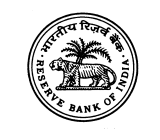 भारतीय रिज़र्व बैंकRESERVE BANK OF वेबसाइट :www.rbi.org.in/hindiWebsite : www.rbi.org.inइ-मेलemail:helpdoc@rbi.org.inMONEY MARKETS@	  MONEY MARKETS@	   Volume  (One Leg)   Weighted Average Rate  Range  A.   Overnight Segment (I+II+III+IV)   	   109.576.354.60-6.60A.   I.  Call Money   	   26.506.174.60-6.60A.   II. Triparty Repo ##  83.086.416.00-6.54A.   III. Market Repo         0.00-A.   IV. Repo in Corporate Bond   0.00-B.   Term Segment   B.   I. Notice Money**    0.00--B.   II. Term Money@@   0.00--B.   III. Triparty Repo ## 0.00--B.   IV. Market Repo   0.00--B.   V. Repo in Corporate Bond   0.00--RBI OPERATIONS@RBI OPERATIONS@Auction DateTenor (Days)Maturity DateAmount OutstandingCurrentRate/Cut off RateC.      Liquidity Adjustment Facility     Liquidity Adjustment Facility   (i) Repo (Fixed  Rate)                           16/11/2018319/11/201838.616.5017/11/2018219/11/201821.236.50(ii) Repo (Variable Rate)  06/11/20181420/11/2018230.036.5609/11/20181322/11/2018235.046.5813/11/20185608/01/2019200.026.6013/11/20182811/12/2018200.016.5513/11/20181427/11/2018235.026.6016/11/20181430/11/2018235.006.53(iii) Reverse Repo (Fixed  Rate)     16/11/2018319/11/2018304.406.2517/11/2018219/11/2018165.656.25(iv) Reverse Repo (Variable Rate)  16/11/2018319/11/2018400.076.47D.   Marginal Standing Facility                 16/11/2018319/11/20180.006.7517/11/2018219/11/20180.006.75E.   Standing Liquidity Facility Availed from RBI$   Standing Liquidity Facility Availed from RBI$   21.20F.    Cash Reserves Position of Scheduled Commercial Banks   	   Cash Reserves Position of Scheduled Commercial Banks   	  (i) Cash balances with RBI as on#    November 12, 20184,816.67(ii) Average daily cash reserve requirement for the fortnight ending    November 23, 2018 4,854.51 G.   Government of India Surplus Cash Balance Reckoned for Auction as on ¥  November 16, 2018  0.00 